BRALNI LIST K        NIK IMA NOVO KOLO.  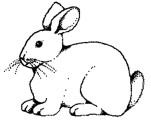 TINKA IMA 	  RIKA.  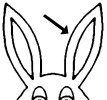 	RIK IMA VELIKA 	  . 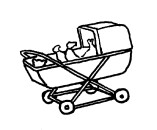 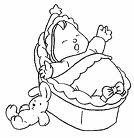 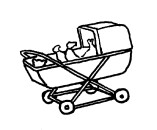 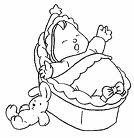 MIKA IMA 	 V                        . 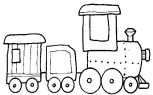 TO NI MAK. TO JE VLAK. 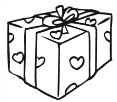 KATJA IMA 	  . KONJ JE VLEKEL           . 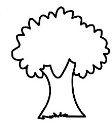 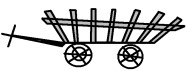 NIKA NIMA 	. NA	  JE KAKI. 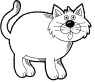 JAKA NI 	. 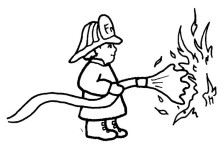 